السيرة الذاتية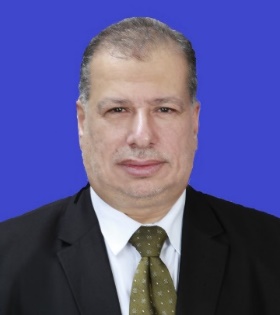  (C.V.)الأستاذ الدكتور كمال توفيق حطابProf. Dr. Kamal Tawfiq Hattabk_hattab99@hotmail.comhttp://www.kamalhattab.info/https://www.researchgate.net/profile/Kt_Hattab  أولاً:  معلومات شخصية :                                                 الاســــم   :  كمال توفيق محمد حطابالجنســــية : أردنياللقب العلمي    : أستاذ الدرجة العلمية   : دكتوراه فلسفة Ph.D. في الاقتصاد الإسلاميالتخصص          : الاقتصاد الإسلامي والمصارف الإسلامية .الاهتمامات        : فقه المعاملات المالية المعاصرة  . ثانياً :  العنوان :العنوان الدائم : العنوان الدائم:	جامعة اليرموك / الأردن / كلية الشريعة والدراسات الإسلامية / قسم الاقتصاد والمصارف الإسلامية ، تلفون 7211111-5517 فاكس 7211199 تلفون المنزل 0096265165783 خلوي 0096597178628 أو خلوي 00962795631783E-mail: k_hattab99@hotmail.comWebsite: http://www.kamalhattab.info/العنوان الحالي : الكويت – دسمان ، قطعة 3 ، ش 134 ، عمارة 8 ، شقة 54 جوال 97178628 00965E-mail: k_hattab99@hotmail.comWebsite: http://www.kamalhattab.info/  ثالثاً :	 الشهادات العلمية : رابعاً: رسالة الدكتوراه ورسالة الماجستير:عنوان رسالة الدكتوراه:"دراسة اقتصادية لمشكلة الغذاء في البلدان الإسلامية وعلاجها في الاقتصاد الإسلامي"، جامعة أم القرى ، عام 1990م.عنوان رسالة الماجستير:"نحو تكامل نقدي إسلامي "، جامعة أم القرى ،عام 1986م.خامساً:  الخبرات الوظيفية :مدير برنامج الدبلوم العالي في التمويل الإسلامي/كلية الدراسات العليا  / جامعة الكويت / 2017-2019أستاذ الاقتصاد الإسلامي في كلية الشريعة والدراسات الإسلامية / جامعة الكويت / من العام الدراسي 2012- 2019نائب مدير الجامعة للشؤون الأكاديمية / جامعة المدينة العالمية / ماليزيا 2010-2012عميد كلية العلوم المالية والإدارية / جامعة المدينة العالمية / ماليزيا / 2010-2011.إجازة تفرغ علمي وبدون راتب من جامعة اليرموك من 2010- 2016 .أستاذ دكتور في الاقتصاد الإسلامي في قسم الاقتصاد والمصارف الإسلامية/ جامعة اليرموك / من بداية عام  2007 – 2016 .رئيس قسم الاقتصاد والمصارف الإسلامية في جامعة اليرموك  2005-2007م.مساعد عميد كلية الشريعة والدراسات الإسلامية 2002-2003 جامعة اليرموك .أستاذ مشارك في الجامعة الأردنية في قسم الفقه ( تفرغ علمي ) في السنة الدراسية 2004/2005أستاذ مشارك في قسم الاقتصاد والمصارف الإسلامية / كلية الشريعة والدراسات الإسلامية / جامعة اليرموك من عام 2001 - 2006 .أستاذ مساعد في قسم الفقه والدراسات الإسلامية / كلية الشريعة والدراسات الإسلامية / جامعة اليرموك من عام 1996 إلى عام 2001 رئيس قسم الاقتصاد الإسلامي في الجامعة الإسلامية / باكستان 1993-1995م أستاذ مساعد في قسم الاقتصاد الإسلامي في الجامعة الإسلامية / باكستان 1991-1995م   سادساً:  الخبرات التدريسية :  ثمانية وعشرون عاما من التدريس في جميع المستويات الدراسية البكالوريوس والماجستير والدكتوراه في الأردن – باكستان – ماليزيا – الكويت .مبادئ الاقتصاد الجزئي ( بكالوريوس – لغة التدريس : اللغة الإنجليزية ) جامعة المدينة العالمية – ماليزيا .مبادئ الاقتصاد الكلي (بكالوريوس – لغة التدريس : اللغة الإنجليزية) جامعة المدينة العالمية – ماليزيا .تنظيم المشروعات (بكالوريوس – لغة التدريس : اللغة الإنجليزية) جامعة المدينة العالمية – ماليزيا .فقه المعاملات   (بكالوريوس – لغة التدريس : اللغة الإنجليزية) جامعة المدينة العالمية – ماليزيا .مبادئ الاقتصاد الإسلامي (بكالوريوس ) جامعة اليرموك .الفكر المصرفي الإسلامي (بكالوريوس ) جامعة اليرموك المعاملات المالية المعاصرة (بكالوريوس ) جامعة اليرموك فقه المعاملات (بكالوريوس ) جامعة اليرموك  التمويل والاستثمار في الإسلام  (بكالوريوس ) جامعة اليرموك المصارف الإسلامية المعاصرة (بكالوريوس ) جامعة اليرموكنظام الأسرة في الإسلام ( بكالوريوس) جامعة اليرموك المدخل لدراسة الشريعة ( بكالوريوس) جامعة اليرموك فقه المشاركات ( بكالوريوس ) الجامعة الأردنية الاقتصاد الإسلامي ( بكالوريوس) الجامعة الأردنية نظام الإسلام ( بكالوريوس ) الجامعة الأردنية  الاقتصاد الإسلامي ( بكالوريوس ) جامعة الكويت  النقود والمصارف  ( بكالوريوس )  جامعة الكويت  المعاملات المالية المعاصرة ( البكالوريوس) جامعة الكويت  العلاقات الدولية في الإسلام ( البكالوريوس ) جامعة الكويت  تفسير آيات الأحكام ( بكالوريوس ) جامعة الكويت  المدخل إلى الفقه  ( بكالوريوس )  جامعة الكويت النظرية النقدية والمصرفية (ماجستير) جامعة اليرموك قضايا اقتصادية فقهية معاصرة (ماجستير) جامعة اليرموكدراسات متقدمة في النظرية الإقتصادية الإسلامية (ماجستير) جامعة اليرموكالأسواق المالية . (ماجستير) جامعة اليرموك التمويل والعمليات المصرفية  (ماجستير ) جامعة اليرموك الاقتصاد الإسلامي الجزئي ( ماجستير) جامعة اليرموك الاقتصاد الإسلامي الكلي ( ماجستير ) جامعة اليرموك  الاقتصاد المقارن  ( ماجستير ) جامعة اليرموك العلاقات الاقتصادية الدولية ( ماجستير ) جامعة اليرموك قراءات اقتصادية في الكتاب والسنة ( دكتوراه) جامعة اليرموكالرقابة الشرعية والمصرفية ، (دكتوراه ) جامعة اليرموك الفكر المصرفي الإسلامي ، (دكتوراه ) جامعة اليرموك الرفاه والاقتصاد الاجتماعي ( دكتوراه ) جامعة اليرموك  الضوابط والقواعد الفقهية وتطبيقاتها الاقتصادية ،  (دكتوراه ) جامعة اليرموكاقتصاديات الزكاة ، (دكتوراه ) جامعة اليرموك النظام المالي الإسلامي ( دكتوراه ) ، الجامعة الأردنية  قواعد فقهية  ( ماجستير )  جامعة الكويت  دراسة جنائية ( ماجستير )  جامعة الكويت المقاصد والوسائل في الفقه الإسلامي ( دكتوراه ) جامعة الكويت  سابعاً: الخبرة الاستشارية وعضوية اللجان  :رئيس مجلس وكالة الشؤون الأكاديمية – جامعة المدينة العالمية – ماليزيا 2010- 2012.رئيس لجنة الامتحانات - جامعة المدينة العالمية – ماليزيا 2010- 2012.عضو اللجنة الإدارية التنفيذية العليا - جامعة المدينة العالمية – ماليزيا 2010- 2012.عضو المجلس الأكاديمي للجامعة - جامعة المدينة العالمية – ماليزيا 2010- 2012.رئيس لجنة الدراسات العليا في قسم الاقتصاد والمصارف الإسلامية – جامعة اليرموك  2005-2007عضو اللجنة القانونية في جامعة اليرموك  2003- 2004عضو لجنة الشئون الطلابية على مستوى الجامعة 2003-2004عضو مجلس كلية الشريعة والدراسات الإسلامية 2005-2007عضو لجنة الدراسات العليا في كلية الشريعة والدراسات الإسلامية 2005-2007عضو مجلس كلية الشريعة والدراسات الإسلامية 2000-2002 عضو لجنة الدراسات العليا في قسم الفقه والدراسات الإسلاميةعضو لجنة الدراسات العليا في قسم الاقتصاد والمصارف الإسلاميةعضو لجنة التحقيق في كلية الشريعة والدراسات الإسلامية في جامعة اليرموكعضو اللجنة الاجتماعية في كلية الشريعة والدراسات الإسلامية في جامعة اليرموك عضو لجنة إعداد برنامج دكتوراه الاقتصاد والمصارف الإسلامية في جامعة اليرموك  عضو اللجنة التحضيرية لمؤتمر الاجتهاد في قضايا الصحة والبيئة والعمران ، جامعة اليرموك، 2003.عضو اللجنة التحضيرية لمؤتمر العولمة وانعكاساتها على العالم الإسلامي في المجالين الثقافي والاقتصادي ،جامعة آل البيت والمعهد العالمي للفكر الإسلامي ، 2006عضو اللجنة التحضيرية لمؤتمر الأزمة المالية العالمية ، المعهد العالمي للفكر الإسلامي بالتعاون مع جامعة العلوم الإسلامية العالمية ، 2010 .رئيس لجنة الاعتماد المشّكلة من هيئة الاعتماد بوزارة التعليم العالي الأردنية لتقييم برنامج المصارف الإسلامية في جامعة الزرقاء الخاصة  2010 عضو لجنة الاعتماد المشكلة من هيئة الاعتماد بوزارة التعليم العالي الأردنية لتقييم برنامج المصارف الإسلامية في الجامعة الأردنية 2010نائب رئيس اللجنة التحضيرية للمؤتمر العالمي الأول للصيرفة الإسلامية ، جامعة المدينة العالمية ، 2012 .عضو لجنة المناهج  واللجنة الثقافية في  قسم الفقه المقارن والسياسة الشرعية  ، كلية الشريعة والدراسات الإسلامية ، جامعة الكويت 2013- 2016 - 2017 .عضو لجنة التعيينات والترقيات في قسم الفقه المقارن والسياسة الشرعية ، كلية الشريعة والدراسات الإسلامية ، جامعة الكويت ، 2018/2019محكم ومقوم لبحوث علمية عديدة لأغراض النشر أو الترقية لمرتبة أستاذ وأستاذ مشارك  في الجامعات التالية :جامعة الكويتجامعة اليرموك، اربد ، الأردن. الجامعة الأردنية, عمان, الأردن.جامعة آل البيت، المفرق، الأردن. جامعة مؤتة، مؤتة، الأردن. جامعة جرش ، جرش ، الأردنجامعة عمان العربية ، الأردن جامعة جدارا ، الأردن جامعة النجاح، نابلس.الجامعة الإسلامية ، غزة .جامعة أم القرى ، مكة المكرمة .جامعة الملك عبد العزيز ، جدةجامعة الملك سعود .جامعة القصيم .جامعة بغداد .جامعة الموصل . جامعة الملايا – ماليزيا الجامعة الإسلامية العالمية – ماليزيا جامعة العلوم الإسلامية  الماليزيةجامعة البحرين جامعة أوتارا – ماليزياثامنا:البحوث المنشورة والمقبولة للنشر :سياسات التيسير الكمي في مواجهة آثار وباء (كوفيد - 19): وجهة نظر إسلامية  ، مجلة جامعة الملك عبد العزيز ( الاقتصاد الإسلامي ) ، مجلد 33 ، عدد 3 ، أكتوبر2020 . تقلبات قيمة النقود من منظور إسلامي .. حالة دول مجلس التعاون الخليجي ، مجلة الشريعة والدراسات الإسلامية بجامعة الكويت، السنة 35 ، العدد  ،119 ، مارس ، 2020 .صناديق القرض الحسن في البنوك الإسلامية ( مشترك ) ، المجلة الأردنية في الدراسات الإسلامية ، مجلد 15 ، عدد2 ، 2019  .عمليات التورق في البنوك الإسلامية العاملة في الكويت " مجلة الشريعة والدراسات الإسلامية، جامعة الكويت ، السنة 34، العدد 116، مارس ،2019 .الدور الإنساني للوقف بين الإسلام والأنظمة الخيرية الغربية ( مشترك ) مجلة كلية دار العلوم – جامعة القاهرة ، العدد 124 ، يونيو ، 2019 .حكم تعامل المسلمين بالربا عند شراء المساكن في الدول الأجنبية ( مشترك) ، مجلة قطاع الشريعة والقانون – جامعة الأزهر – العدد 10 ، 2018/2019 ضريبة القيمة المضافة من منظور اقتصادي إسلامي ( مشترك ) ، مجلة الدراسات العربية ، كلية دار العلوم – جامعة المنيا ، مجلد 2 ، عدد 38 ، 2018 .تطوير منهجية البحث الفقهي في المسائل الاقتصادية والمالية في ضوء فقه الأولويات ، مجلة الشريعة والدراسات الإسلامية ، جامعة الكويت ، السنة 33، العدد 114، سبتمبر،2018 .مؤشرات التنمية الإنسانية من منظور إسلامي ، مجلة الشريعة والقانون ، جامعة الإمارات العربية المتحدة ، السنة 32، العدد 75 ،يوليو ، 2018.نظرات جديدة في بيع المرابحة للآمر بالشراء ، مجلة الشريعة والدراسات الإسلامية ، جامعة الكويت ، العدد 111، مجلد 32 ، ديسمبر ، 2017.الأموال غير المتقومة من منظور إسلامي ، مجلة الشريعة والدراسات الإسلامية ، جامعة الكويت ، العدد 104 ،مجلد 31 ،  2016.الدور الإنساني للبنوك الإسلامية العاملة في الكويت ، مجلة جامعة الشارقة للعلوم الإنسانية والاجتماعية ، جامعة الشارقة ، مجلد 13، عدد2 ، 2016 .المواءمة بين المعايير الشرعية والمهنية في الصناعة المالية الإسلامية ، مجلة كلية القانون الكويتية العالمية ، العدد 14 ، يونيو ، 2016The relations between Islamic Economics and Western Economics, المجلة العربية للإدارة ، مجلد 33، يونيو ، 2013 ، ( بحث مشترك)The role of Islamic charity work in achieving economic stability: An analytical and theoretical study المجلة العربية للإدارة ، المنظمة العربية للتنمية الإدارية ، العدد الثاني ، المجلد 32، 2012 ( بحث مشترك )آثار العولمة في المصارف الإسلامية، مجلة أبحاث اليرموك، 2010م،المجلد 26، العدد 3  (بحث مشترك ) “Economic Teachings in the Sunnah” Encyclopedia of Islam Economics. vol.1 . London.2009. “Evolution of the Economic and Social Situation in the Muslim World (700-1500 CE/81—906 H) Encyclopedia of Islamic Economics.vol.1 . London.2009.ابن خلدون والفكر الاقتصادي الغربي ، مجلة إسلامية المعرفة ، المعهد العالمي للفكر الإسلامي ، واشنطن ، العدد 51، 2008 رؤية إسلامية نحو التنمية :  مجلة دراسات علوم الشريعة والقانون ، الجامعة الأردنية، 2006 ، عدد 2 ، مجلد 33دراسة تقويمية لبعض المراجع المعاصرة في الاقتصاد الإسلامي .مجلة دراسات اقتصادية إسلامية، المعهد الإسلامي للبحوث والتدريب ، البنك الإسلامي للتنمية ، جدة ، المجلد الثالث عشر ، العدد الأول ، 2005 رؤية إسلامية نحو العولمة ، مجلة إسلامية المعرفة ، المعهد العالمي للفكر الإسلامي ، واشنطن ، العدد 35 ، 2004 . استخدام البيئة من منظور اقتصادي إسلامي ، مجلة مؤتة للبحوث والدراسات ، المجلد 19، العدد 4 ، 2004 منهجية البحث في الاقتصاد الإسلامي وعلاقاته بالنصوص الشرعية ، مجلة جامعة الملك عبد العزيز ( الاقتصاد الإسلامي ) ، مجلد 16 ، عدد 2 ، 2003 . المشاركة المتناقصة كأداة من أدوات التمويل الإسلامي ، مجلة دراسات اقتصادية إسلامية، المعهد الإسلامي للبحوث والتدريب ، البنك الإسلامي للتنمية ، جدة ، المجلد العاشر ، العدد الثاني ، 2003 . الاقتصاد الإسلامي وأبعاده الأمنية ، المجلة العربية للدراسات الأمنية والتدريب ، العدد 32 ، المجلد 16، 1422 هـدور الاقتصاد الإسلامي في مكافحة مشكلة الفقر . مجلة أبحاث اليرموك ، مجلد 18، عدد 4أ ، كانون أول ، 2002. نظرات جديدة في المشكلة الاقتصادية من منظور إسلامي . مجلة مؤتة للبحوث والدراسات ، مجلد 17عدد 3 ، 2002. نظرات اقتصادية في حكمة توزيع الميراث في الإسلام. مجلة جامعة دمشق للعلوم الاقتصادية والقانونية، المجلد 18، العدد الثاني، 2002. التكييف الفقهي للحساب الجاري (وديعة-قرض-مضاربة) . مجلة دراسات اقتصادية إسلامية- المعهد الإسلامي للبحوث والتدريب / البنك الإسلامي للتنمية ، جدة ، 2001 العلاقات العملية والنظرية بين الاقتصاد الإسلامي والاقتصاد الوضعي ، مجلة الشريعة والدراسات الإسلامية ، عدد (44) 2001م ، جامعة الكويت القبض والإلزام بالوعد في عقد المرابحة للآمر بالشراء في الفقه الإسلامي ، مجلة مؤتة للبحوث والدراسات ، مجلد 15/ عدد (1) 2000م نظرات اقتصادية في حكمة تحريم الربا الخفي ، مجلة العلوم الاجتماعية والإنسانية ، 1999 ، العدد الخامس ، الهيئة القومية للبحث العلمي ، ليبيا السكان والتنمية من منظور إسلامي ، مجلة الشريعة والدراسات الإسلامية ، جامعة الكويت ، العدد السادس والثلاثون ، ديسمبر ، 1998 الاستخدام الأمثل للموارد الاقتصادية من منظور إسلامي ، مجلة أبحاث اليرموك / جامعة اليرموك . المجلد الثالث عشر، عدد 14 ، 1997 نحو نظام اقتصادي عادل في القرن الحادي والعشرين ، مجلة دراسات إسلامية ،  الجامعة الإسلامية ، إسلام أباد ، 1997 .تاسعاً: المؤتمرات والندوات وورش العمل :مؤتمر دور كلية الشريعة والدراسات الإسلامية في خدمة المجتمع الكويتي ، كلية الشريعة والدراسات الإسلامية، جامعة الكويت ، آذار ، 2018 .ورشة إصدار وتداول الصكوك الحكومية والخاصة ، مركز الكويت للاقتصاد الإسلامي ، وزارة الأوقاف والشؤون الإسلامية  ، شباط ، 2018  .مؤتمر شورى الفقهي السابع  ، شركة شورى للاستشارات الشرعية ، الكويت ،  19-20/12/2017المؤتمر الدولي الرابع للمالية والمصرفية الإسلامية،، الجامعة الأردنية، عمان. الأردن. 16-17/8/2017 .6th International conference on interdisciplinary social science studies . 24-26/4/2017. Boston . Untied States of America, .   مؤتمر الدراسات العليا والبحث العلمي في دول الخليج العربية ، جامعة الكويت ، نوفمبر ، 2016.الندوة الدولية الرابعة والعشرين لقضايا الزكاة المعاصرة ، عمان ، نوفمبر ، 2016. مؤتمر الدوحة الدولي الثاني عشر لحوار الأديان ، الدوحة ، 15-16/2/2016 .مشاركة ببحث في مؤتمر " تحقيق الاجتماع وترك التحزب والافتراق .. واجب شرعي ومطلب وطني "  ، الجامعة الإسلامية بالمدينة المنورة ، 2016 .مؤتمر الخطاب الإسلامي : واقعه ومضامينه وآفاقه ، الجامعة الأردنية ، عمان ،نوفمبر ، 2015المؤتمر الدولي الثاني في فقه التجارة الإسلامية ومشاكلها الحديثة ، قونية ، تركيا ، 2015  .منتدى فقه الاقتصاد الإسلامي،دائرة الشؤون الإسلامية والعمل الخيري، دبي، 2015مشاركة ببحث في مؤتمر الإسلام والمعضلات الأخلاقية ، بروكسل ، مركز دراسات التشريع الإ سلامي والأخلاق ، 2015 .International Conference on Humanities and Education,  Cornell University, New York, Untied States of America,   20th-21th January 2015الورشة الخامسة لمركز الكويت للاقتصاد الإسلامي ، وزارة الأوقاف والشؤون الإسلامية  ، نوفمبر ، 2014 .الورشة الثالثة  لمركز الكويت للاقتصاد الإسلامي ، الكويت ، وزارة الأوقاف  والشؤون الإسلامية ، آذار ، 2013  .Northeast Business & Economics Association conference, November 2013 ,Brettonwoods ,Newhampshire ,  USA مؤتمر فقه الموازنات ودوره في الحياة المعاصرة ، جامعة أم القرى ، مكة المكرمة ، سبتمبر 2013 .المؤتمر العالمي التاسع للاقتصاد الإسلامي ، اسطنبول ، 2013  .الورشة السنوية " التنمية والاستدامة في صناعة التمويل الإسلامي ، مركز التميز للدراسات المصرفية والتمويل الإسلامي ، جامعة الملك فهد للبتروك والمعادن ، سبتمبر ، 2013  .1st International Conference on Future of Islamic Banking, Malaysia, May 2012.ندوة البركة الدولية للاقتصاد الإسلامي الثالثة والثلاثون ، جدة ، 2012 .حلقة نقاشية حول الأزمة المعرفية في الاقتصاد الإسلامي ، مركز أبحاث الاقتصاد الإسلامي ، جدة ، 2012المؤتمر العالمي السادس لعلماء الشريعة ، أكاديمية إسرا ، كوالالمبور ، ماليزيا ، 2011Sharia and Globalization Conference, Oxford, UK, 14-16/6/2010المؤتمر العالمي الخامس لعلماء الشريعة حول التمويل الإسلامي، أكاديمية إسرا ، كوالالمبور ، ماليزيا ، 2010المؤتمر العلمي السادس عشر ، كلية الشريعة ، الكويت ، 2009  مؤتمر المصارف الإسلامية الواقع والطموح ، دائرة الشئون الإسلامية والعمل الخيري ، دبي ، 2009  المؤتمر العالمي السابع للاقتصاد الإسلامي ، جامعة الملك عبد العزيز ، جدة ، 1-3 نيسان 2008 ندوة البركة الدولية للاقتصاد الإسلامي التاسعة والعشرون ، جدة ، 2008 .مؤتمر أسواق الأوراق المالية والبورصات ، دبي 6- 8 مارس 2007 المؤتمر العالمي الثاني للاوقاف ،جامعة أم القرى بمكة المكرمة ، كانون أول ، 2006المؤتمر العالمي العاشر للندوة العالمية للشباب الإسلامي ، القاهرة ، تشرين ثاني .2006المؤتمر العالمي الثالث للاقتصاد الإسلامي، جامعة أمر القرى ،  2005 .  الملتقى السنوي الإسلامي السابع ، إدارة المخاطر في المصارف الإسلامية ، الأكاديمية العربية للعلوم المالية والمصرفية ، عمان ، 2004 .مؤتمر الشارقة للوقف الإسلامي والمجتمع الدولي ، الأمانة العامة للأوقاف بالشارقة ، نيسان ، 2004 .المؤتمر الدولي "الإسلام والمسلمون في القرن الحادي والعشرين"  جامعة اليرموك ،اربد ، الأردن ، تشرين ثاني ، 2004م .مؤتمر الاجتهاد في قضايا الصحة والبيئة والعمران ، كلية الشريعة والدراسات الإسلامية، جامعة اليرموك ، حزيران ، 2003 .الملتقى السنوي الإسلامي السادس (دور المصارف والمؤسسات المالية الإسلامية في تمويل المنشآت الصغيرة والمتوسطة) ، الأكاديمية العربية للعلوم المالية والمصرفية ، عمان ، أيلول 2003.المؤتمر الدولي لمكافحة الفساد ، أكاديمية نايف العربية للعلوم الأمنية ، الرياض ، تشرين أول 2003 .مؤتمر العلوم المالية والمصرفية الثاني 2002، حول المناخ المالي والاستثماري ، كلية الاقتصاد والعلوم الإدارية ، جامعة اليرموك ، تشرين أول 2002 .مؤتمر دور المؤسسات المصرفية الإسلامية في التنمية ، جامعة الشارقة ، 2002مؤتمر " العمل التطوعي والأمن في الوطن العربي " أكاديمية نايف العربية للعلوم الأمنية، الرياض ، أيلول ، 2000م . مؤتمر " التعليم والأمن في الوطن العربي " أكاديمية نايف العربية للعلوم الأمنية ، الرياض ، تشرين الأول ، 1999م . المؤتمر الدولي " الدراسات الإسلامية عند غير العرب " جامعة الأزهر، القاهرة ، مايو، 1997م . ندوة الاجتهاد وقضايا الاقتصاد المعاصر، كلية الشريعة، جامعة اليرموك ، 1997م .ندوة صندوق النقد الدولي بعد مرور خمسين عاما ، الجامعة الإسلامية ، باكستان ، 1995م . عاشرا : كتب منشورة ومراجعات  :دليل الباحثين إلى الاقتصاد الإسلامي والمصارف الإسلامي في الأردن 1974- 2010 ، المعهد العالمي للفكر الإسلامي ، واشنطن ، 2013 .اتجاهات البحث العلمي في الاقتصاد الإسلامي ، نور للنشر ، 2017 ، ألمانيا .مراجعة كتاب " ما هو الاقتصاد الإسلامي " محمد عمر شابرا ، مجلة دراسات اقتصادية إسلامية ، المعهد الإسلامي للبحوث والتدريب ، جدة ، المجلد العاشر ، العدد الثاني ، 2003  .مراجعة كتاب " نظرية الحسم الزمني في الاقتصاد الإسلامي " مجدي علي غيث ، مجلة إسلامية المعرفة ، عدد 62 ، 2010 .حادي عشر: خدمة المجتمع : إلقاء عدد من المحاضرات والدروس في الجامعات والمساجد والمدارس والمراكز الثقافية تقديم عدد من الدورات التدريبية في مجالات الاقتصاد والإدارة والمصارف الإسلامية  في الأردن وماليزيا وسنغافورة والكويت .تسجيل عدد من الحلقات التلفزيونية لبعض القنوات الفضائية  .المشاركة في بعض البرامج الإذاعية  .إلقاء محاضرة في كلية الدفاع الوطني الملكية حول النظام الاقتصادي الإسلامي .إلقاء محاضرة في المعهد العالمي للفكر الإسلامي حول مستقبل الاقتصاد الإسلامي .تفعيل دور طلبة الاقتصاد الإسلامي في خدمة المجتمع  من خلال التواصل معهم على موقعي الإلكتروني ، وعبر وسائل التواصل الاجتماعي .تقديم الخدمات والاستشارات للباحثين والسائلين حول الاقتصاد الإسلامي من خلال الموقع الإلكتروني . كتابة عدد من المقالات المتخصصة في الصحف اليومية المحلية والدولية .تسجيل عدد من المقابلات واللقاءات مع الصحف المحلية  والقنوات الفضائية . ثاني عشر :  الرسائل العلمية ( الماجستير والدكتوراه) :    أشرفت على أكثر من 30 رسالة علمية في مرحلتي الماجستير والدكتوراه ، وشاركت في عضوية  أكثر من مائة لجنة مناقشة لرسائل ماجستير ودكتوراه في تخصصات الاقتصاد الإسلامي والمصارف الإسلامية وفقه المعاملات المالية :نماذج من رسائل الماجستير والدكتوراه التي شاركت فيها بالإشراف أو بالمناقشة في جامعة اليرموك وجامعات أخرى : نظرية الأرباح في الاقتصاد الإسلامي،ماجستير، 99/2000التسويق في الاقتصاد الإسلامي أحكامه وضوابطه،ماجستير،99/2000نظرية السعر في الاقتصاد الإسلامي،ماجستير،99/2000الشركة المنتهية بالتمليك وتطبيقاتها في المصارف الإسلامية،ماجستير، 2000/2001صناديق الاستثمار دراسة فقهية اقتصادية ( حالة الأردن )،ماجستير، 2001/2002دور البنك الإسلامي للتنمية في التبادل التجاري للدول الإسلامية،ماجستير، 2001/2002الدور الاقتصادي والاجتماعي للبنك الإسلامي الأردني (1980-2000)،ماجستير، 2001/2002قياس الأداء المالي لشركة التأمين الإسلامية الأردنية 1996-2000دراسة تحليلية مقارنة،ماجستير، 2001/2002فعالية بيوت وصناديق الزكاة الإسلامية : دراسة مقارنة بين صندوق الزكاة الأردني وبيت المال الكويتي،ماجستير، 2002/2003عقد السلم كأداة للتمويل في المصارف الإسلامية،ماجستير، 2003/2004المعوقات الخارجية للمصارف الإسلامية ( دراسة تطبيقية لآثارها على البنك الإسلامي الأردني)،ماجستير، 2003/2004عمليات التورق وتطبيقاتها الاقتصادية في المصارف الإسلامية ،ماجستير، 2003/2004الالتزامات المتعثرة للعملاء – تجاه المصرف الإسلامي (دراسة تطبيقية على حالة بيت التمويل الكويتي) ،ماجستير، 2003/2004حماية الودائع الاستثمارية بين الصيرفة الإسلامية والتقليدية" حالة الأردن "،ماجستير، 2003/2004تفعيل نظام التأجير التمويلي في مؤسسات التمويل الإسلامي ،ماجستير، 2003/2004الوعد الملزم في صيغ التمويل المصرفي الإسلامي ،ماجستير، 2003/2004البنك الإسلامي البرناوي : تقويم فقهي واقتصادي ،ماجستير، 2005/2006إدارة المخاطر في المصارف الإسلامية حالة الأردن،ماجستير، 2005/2006الصكوك الاستثمارية الإسلامية وعلاج مخاطرها،ماجستير، 2005/2006عقد الاستصناع وتطبيقاته الاقتصادية ، رسالة دكتوراه ، الجامعة الأردنية ، 2003قواعد السعة والمرونة في المعاملات المالية وتطبيقاتها المعاصرة ، رسالة دكتوراة ، الجامعة الأردنية ، 2004 .مناهج الاجتهاد الفقهي المعاصر ، رسالة دكتوراة ، الجامعة الأردنية ، 2004 الضمان في عقود الأمانات في الفقه الإسلامي ، رسالة دكتوراه ، الجامعة الأردنية ، 2005العولمة وآثارها على المصارف الإسلامية ، رسالة دكتوراه ، جامعة اليرموك ، 2006نظرية المخاطرة في الاقتصاد الإسلامي ، رسالة دكتوراه ، جامعة اليرموك ، 2006نظرية الحسم الزمني في الاقتصاد الإسلامي ، رسالة دكتوراه ، جامعة اليرموك ، 2006الأجل وأثره في بيع السلع في السوق المالي ، ماجستير، الجامعة الأردنية، 2006اشتراط العوض في عقود التبرعات وتطبيقاته المعاصرة ، ماجستير، جامعة اليرموك ، 2006أثر البيوع المنهي عنها في معاملات الأسهم وعلاجها في الفقه الإسلامي ،دكتوراه الجامعة الأردنية ،2007الاستثمار في الفقه الإسلامي ، دكتوراه ، الجامعة الأردنية ،2007.مؤشرات الآداء في البنوك الإسلامية ، دكتوراه ، جامعة اليرموك ، 2007الآثار الاقتصادية للأسواق المالية ، رسالة دكتوراه ، جامعة اليرموك ، 2007وسائل تفعيل تمويل المشروعات الصغيرة من منظور الاقتصاد الإسلامي ، دكتوراه ، جامعة اليرموك ، 2007الاستثمار بالوكالة في البيع الآجل في المصارف الإسلامية ، ماجستير ، جامعة اليرموك ، 2007دور البنك الإسلامي الأردني في التنمية الاجتماعية ، دكتوراه ، جامعة اليرموك ، 2008 وسائل تفعيل تمويل المشاريع الصغيرة من منظور الاقتصاد الإسلامي. رسالة دكتوراه بجامعة اليرموك. ٢٠٠٨م،عقود الخيارات المالية من منظور الاقتصاد الإسلامي، رسالة دكتوراه، جامعة اليرموك، 2008م،معايير التمويل في المصارف الإسلامية ، ماجستير ، جامعة اليرموك ، 2008العاملون في المصارف الإسلامية وأثرهم في تطوير أدائها ، ماجستير ، جامعة اليرموك ، 2008 .التاريخ الاقتصادي للدولة الإسلامية " العهد النبوي" ، دكتوراه ، جامعة اليرموك، 2008 .العمل المصرفي الإسلامي في نيجيريا " الإمكانات والتحديات ، ماجستير ، جامعة اليرموك ، 2008 تطبيق الجودة الشاملة في المصارف الإسلامية ، ماجستير ، جامعة اليرموك ، 2008.نظرية الإنفاق في ضوء القرآن الكريم، رؤية اقتصادية. رسالة دكتوراه، جامعة اليرموك ، كلية الشريعة والدراسات الإسلامية ، 2009م .معايير التمويل في المصارف الإسلامية "حالة الأردن"، رسالة ماجستير، جامعة اليرموك، كلية الشريعة والدراسات الإسلامية ، 2009م .المساعدات الإنمائية المقدمة من "البنك الإسلامي للتنمية " إلى الأردن - دراسة تقييمية مقارنة ، رسالة دكتوراه ، جامعة اليرموك، ٢٠٠٩م،التطبيقات الاقتصادية للقواعد والضوابط الفقهية الحاكمة للضمان، أطروحة دكتوراه بجامعة اليرموك، ٢٠٠٩ممؤسسات الوقف الإسلامي وتقييم دورها الاقتصادي - دراسة حالة، جامعة اليرموك، 2009م .الضمانات العينية "الرهن" ومدى مشروعية استثمارها في المصارف الإسلامية ، رسالة دكتوراه، الأكاديمية العربية للعلوم المالية والمصرفية ، 2009 .المخاطر الناتجة عن السيولة في البنوك الإسلامية في الأردن، دراسة مقارنة، رسالة ماجستير، جامعة اليرموك، 2010م.صندوق النقد الدولي، تقدير اقتصادي إسلامي، رسالة دكتوراه، جامعة اليرموك، 2010م .التدابير الشرعية الوقائية للحد من الجرائم المالية المستحدثة ،رسالة دكتوراه ،  الجامعة الإسلامية العالمية ، ماليزيا ، 2012 . المخاطر في معاملات المصرفية الإسلامية  ، عقد المرابحة في بنك الجزيرة السعودي نموذجا، رسالة دكتوراه ،  الجامعة الإسلامية العالمية ، ماليزيا ، 2014  . الولاية العامة للمرأة في الفقه الإسلامي ، دراسة تحليلية بالإحالة إلى الواقع الماليزي، رسالة دكتوراه ،  الجامعة الإسلامية العالمية ، ماليزيا ، 2015 .  الحلول الشرعية للديون المتعثرة في المصارف الإسلامية ، بيت التمويل الكويتي في ماليزيا نموذجا ، رسالة دكتوراه ،  الجامعة الإسلامية العالمية ، ماليزيا ، 2017 .قانون الوصية للوارث في ماليزيا : دراسة فقهية تحليلية ، رسالة دكتوراه ،  الجامعة الإسلامية العالمية ، ماليزيا ، 2018 .  نظرية العدالة الاجتماعية في التشريع المالي الإسلامي مقوماتها وآلياتها وتطبيقاتها، رسالة دكتوراه ،  الجامعة الإسلامية العالمية ، ماليزيا ، 2019 .بيع الاستجرار صوره وتطبيقاته في المعاملات المالية المعاصرة ، رسالة ماجستير ، جامعة الكويت ، 2018 .تغيير خلق الله ، دراسة تأصيلية تقعيدية تطبيقية ، رسالة ماجستير ، جامعة الكويت ، 2018 .التزاحم في الأسباب الموجبة للزكاة في المال الواحد ، رسالة ماجستير ، جامعة الكويت ، 2018 .عقود الخيارات في الأسواق المالية وأحكامها في الفقه الإسلامي ، رسالة ماجستير ، جامعة الكويت ، 2019 .حساب توفير الحج في بنك الأمانة الإسلامي – الفلبين – دراسة فقهية تحليلية .رسالة ماجستير ، جامعة الكويت ، 2019 .البنوك الإسلامية في نيجيريا ،دراسة فقهية تحليلية ، بنك جائز نموذجا ، رسالة ماجستير ، جامعة الكويت ، 2019 . صكوك رأس المال الإضافي وأحكامها الفقهية ، تكييفها ، حكمها ، زكاتها ، رسالة دكتوراه ، رسالة دكتوراه ، جامعة الكويت ، 2019 .إيرادات الضمان الاجتماعي واستثماراتها في الفقه الإسلامي ، دراسة تحليلية مقارنة ، دولة بنين نموذجا . رسالة دكتوراه ، جامعة الكويت ، 2019المرابحة للآمر بالشراء ، تطبيقاتها وأحكامها الفقهية ، مملكة تايلند نموذجا ، رسالة ماجستير ، جامعة الكويت ، 2019 .  النوافذ الإسلامية وإمكانية تطبيقها على بنوك تقليدية في فلسطين . رسالة دكتوراه ، جامعةالملايا ،ماليزيا ، 2019المحددات الشرعية والاقتصادية للتكنولوجيا المالية في مجال العملات الافتراضية المشفرة . رسالة دكتوراه ، جامعة الملايا ،ماليزيا ، 2019 . الدورة الاقتصادية في ضوء منهج يوسف عليه السلام وعلم التحليل الفني : بورصة قطر انموذجا . رسالة دكتوراه ، جامعة الملايا ،ماليزيا ، 2019 النظام النقدي وأثره على الاستثمار في المصارف الإسلامية .. دراسة تطبيقية على المضاربة المصرفية في ماليزيا. رسالة دكتوراه ، جامعة الملايا ،ماليزيا ، 2020 .  علم الفروق الفقهية – دراسة تأصيلية تطبيقية – كتاب الذخيرة للقرافي أنموذجا ( في كتاب الطهارة) ، رسالة دكتوراه ، الجامعة الإسلامية العالمية ، ماليزيا ،  2020اسم الشهادةمكانها وتاريخهاالتخصص والتقديردكتوراهماجستيربكالوريوسجامعة أم القرى/مكة المكرمة /  السعودية – 1990مجامعة أم القرى/مكة المكرمة /  السعودية - 1986جامعة أم القرى/مكة المكرمة /  السعودية - 1981الاقتصاد الإسلامي – ممتازالاقتصاد الإسلامي - جيدجداشريعة /مع إعداد تربوي – جيدجدا